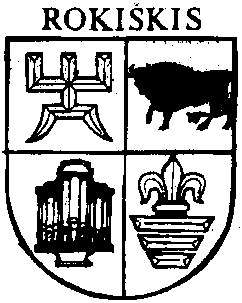 ROKIŠKIO RAJONO SAVIVALDYBĖS ADMINISTRACIJOSDIREKTORIUSĮ S A K Y M A SDĖL ASIGNAVIMŲ PERKĖLIMO2013 m. rugpjūčio 22 d. Nr. AV-654Rokiškis Vadovaudamasis Lietuvos Respublikos biudžeto sandaros įstatymo 6 straipsnio 2 dalimi ir Lietuvos Respublikos vietos savivaldos įstatymo (pakeisto 2008 m. rugsėjo 15 d. įstatymu Nr. X-1722) 29 straipsnio 8 dalies 4 punktu, p e r k e l i u  asignavimus:Statybos ir infrastruktūros plėtros skyriui iš IV ketvirčio į III ketvirtį:subsidijoms gaminiams už šiluminę energiją skirtas lėšas – 30 tūkst. Lt (trisdešimt tūkstančių litų);projektų administravimui skirtas lėšas – 50 tūkst. Lt (penkiasdešimt tūkstančių litų);Savivaldybės administracijai savarankiškai funkcijai III ketvirčiui skirtas lėšas iš socialinio draudimo įmokų straipsnio į komunalinių paslaugų straipsnį – 2,4 tūkst. Lt (du tūkstančius keturis šimtus litų).Administracijos direktorius						                        Aloyzas JočysRamutė Balčiūnienė